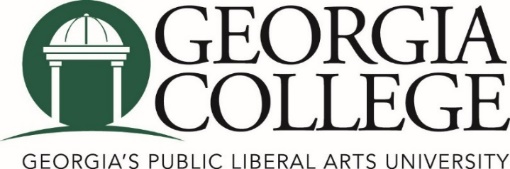 2016 University Senate Governance Retreat AgendaThe University Senate envisions a university that celebrates an effective system of governance in which information is widely shared and understood, where every voice in the university community is heard and honored, and that actively involves all affected individuals in the decision-making process.Tuesday, August 9, 2016Rock Eagle 4-H Center, Hastings BuildingTuesday, August 9, 2016Rock Eagle 4-H Center, Hastings BuildingTuesday, August 9, 2016Rock Eagle 4-H Center, Hastings BuildingTuesday, August 9, 2016Rock Eagle 4-H Center, Hastings BuildingTuesday, August 9, 2016Rock Eagle 4-H Center, Hastings Building08:30Bus departs from main campusBus departs from main campusBus departs from main campus09:15Registration, Refreshment and ReadinessRegistration, Refreshment and ReadinessRegistration, Refreshment and Readiness09:30Welcome and IntroductionsWelcome and IntroductionsWelcome and IntroductionsChavonda Mills09:45Concurrent Session (see separate agenda)Concurrent Session (see separate agenda)Concurrent Session (see separate agenda)Senate Retreat Committee09:45Orientation to University SenateOrientation to University Senate13 Years Later: Where Do We Go From Here?Senate Retreat Committee10:30Wellness BreakWellness BreakWellness Break10:45Guest PresentationsDiversity Action Plan Strategic Plan Nomenclature/TaxonomyGuest PresentationsDiversity Action Plan Strategic Plan Nomenclature/TaxonomyGuest PresentationsDiversity Action Plan Strategic Plan Nomenclature/TaxonomyVeronica WomackMark Pelton/Dale YoungCara Smith11:15Committee Breakout Session I (see separate agenda)Committee Breakout Session I (see separate agenda)Committee Breakout Session I (see separate agenda)12:00LunchLunchLunch1:00University and USG Updates/Q&AUniversity and USG Updates/Q&AUniversity and USG Updates/Q&APresident Dorman1:30Academic Programs and Priorities Updates/Q&AAcademic Programs and Priorities Updates/Q&AAcademic Programs and Priorities Updates/Q&AProvost Spirou2:00Committee Breakout Session IICommittee Breakout Session IICommittee Breakout Session IISenatorsVolunteersAppointees2:00ECUS – Hastings 2APC – Hastings 1SAPC – Hastings 1CAPC – International Paper 1SoCC – International Paper 1FAPC – International Paper 2RPIPC – International Paper 3CAPC – International Paper 1SoCC – International Paper 1FAPC – International Paper 2RPIPC – International Paper 3SenatorsVolunteersAppointees3:00Wellness BreakWellness BreakWellness Break3:15Mock Senate Meeting (see separate agenda)Mock Senate Meeting (see separate agenda)Mock Senate Meeting (see separate agenda)Chavonda Mills, Presiding3:45Summary, Evaluations, and Door PrizesSummary, Evaluations, and Door PrizesSummary, Evaluations, and Door PrizesNicole DeClouetteSusan Steele4:00Depart Rock EagleDepart Rock EagleDepart Rock Eagle4:45Bus returns to main campusBus returns to main campusBus returns to main campus